 Stewart Mennin, PhD is Principal of Mennin Consulting & Associates, Inc.; Consulting Associate, Human Systems Dynamics Institute; Minneapolis, Mn and Professor Emeritus of Cell Biology and Physiology and former Assistant Dean for Educational Development and Research at the University of New Mexico School of Medicine.  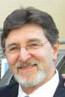 Professor Mennin obtained his B.S and M.S. in zoology from California State University in Los Angeles and a Ph.D. in anatomy from the University of California at Los Angeles with research focusing on reproductive neuroendocrinology.  Early in his teaching and research career at the University of New Mexico School of Medicine, he changed from bench science basic research in reproductive neuroendocrinology to research and practice in medical education.  He was co-director of New Mexico’s innovative, community-oriented, problem-based Primary Care Curriculum, a parallel curriculum track at the School of Medicine between 1979-1994. He was Director of the Office of Program Evaluation, Education and Research and the Office of Teacher and Educational Development.In 1999, he created the Medical Education Scholars Program at the School of Medicine to develop future leadership for the institution and for the regional health sector.  He was a faculty member at the FAIMER Institute from 2001-2012 in Philadelphia, India, Brazil and South Africa. In 2004, together with Miriam Friedman Ben David, he created and wrote the Essential Skills in Medical Education Course (ESME) for the Association for Medical Education in Europe (AMEE), which he continues to teach. In 2012-2020, he wrote and taught an online ESME course in Leadership and Essential Skills in Action for making decisions in complex challenges in health professions education.  A collaboration between Professors Mennin and Jan van Dalen at the School of Health Education (SHE) at Maastricht University was supported by the Secretary of Health in the Federal District of Brasilia, resulting in the international Masters in Health Professions Education (MHPE) at the Escola Superior de Ciencas da Saude in Brasilia, Brazil (2010-2013). He was a founding member of the AMEE Research Committee and co-advises the Young Medical Educators for AMEE. In 2017, Professor Mennin received the AMEE Lifetime Achievement Award in Medical Education. Professor Mennin has published widely, served as an invited international consultant, editor and teacher at more than 100 medical schools and health institutions in 27 countries worldwide. Professor Mennin’s current interests are working with Wicked Issues in the health sector through Human Systems Dynamics Institute. He is also an accomplished musician on saxophone and clarinet.